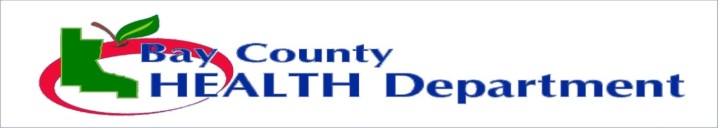 [DATE][ADDRESS, CITY, STATE, ZIP][PHONE NUMBER]Dear Parent or Guardian,[A/AN CHILD/EMPLOYEE] in your child’s [SCHOOL/CLASSROOM] has been [DIAGNOSED WITH/EXPOSED TO] with impetigo. As a result we are sending this awareness letter.Impetigo is an infection caused by bacteria that gets into the skin. The infection causes red bumps that can have thick, golden-yellow pus released from them that dries, crusts, and sticks to the skin. It is spread from person to person through direct contact with infected skin or other items such as clothing and towels. It can be spread to other parts of the body by scratching the blisters and touching other parts of the body. We encourage you to see your doctor who may prescribe medicine. It is important to avoid contact with people who have it and to wash hands frequently with soap and running water. Please refer to the Fact Sheet for more information. If you have any questions please call the Bay County Health Department at (989) 895-4003. Thank you,NAME, TITLE